REQUESTS FOR THE HOLY QURANVOL. 27COMPILED BY DR UMAR AZAMMANCHESTER, UKJULY 2011Re: HOLY QURAN= DO NOT RESPONDSaturday, 10 January, 2009 8:41From:"Salman Ghazi" <salmanghazi@yahoo.com>View contact detailsTo:dr_umar_azam@rocketmail.comDear Sir
Salam Masnoon
I think it is not correct to inquire personally first to know the authenticity. Suppose this mail was not from you and from an anti Islam force. In such a case I would have wasted much of the precious time in arguing in thye matter and by the time the other people who had no such knowledge would have taken it and the damage would have done. 
In fact whenever people forward such mails to bulk recipient, I always write back to all of them to save them from possible loss or to make them aware of the mischiefs being done by some forces. Please note that all such mails originate from a source with Muslim or Islamic names which is impossible to verify.
This is a lesson to you too. Never offer a Quran without supporting documents to ensure that  it is genuine. In fact instead of me writing this mail YOU should have apprised the readers of this malicious activities of others and how to save oneself from it. This is because you are doing this work and people expect it from you.
Wassalam
 From: Umar Azam <dr_umar_azam@rocketmail.com>
To: Salman Ghazi <salmanghazi@yahoo.com>
Sent: Saturday, 10 January, 2009 2:51:18 AM
Subject: Re: HOLY QURAN= DO NOT RESPOND
Re: Holy QuranSaturday, 10 January, 2009 9:05From:This sender is DomainKeys verified"Taher" <taherrainbow@gmail.com>View contact detailsTo:dr_umar_azam@rocketmail.comOK pls send
On Sat, Jan 3, 2009 at 9:16 AM, Umar Azam <dr_umar_azam@rocketmail.com> wrote:
Regards

Taher Khamusi
+971 50 355 6825
Flag this messageRe: HOLY QURANSaturday, 10 January, 2009 13:05From:This sender is DomainKeys verified"Shabbir Yusufbhai Qureshi" <syq3@rediffmail.com>View contact detailsTo:"Umar Azam" <dr_umar_azam@rocketmail.com>  

Dear Sir

Assalamu Alaikum,

Plz Send Holy Quran by email.Re: HOLY QURANMonday, 12 January, 2009 13:34From:This sender is DomainKeys verified"nada elasdig" <nadaelsadig@yahoo.com>Add sender to ContactsTo:dr_umar_azam@rocketmail.comAlslam Alikom ,
  Yes , I would like too. 
                         Thanks 
Flag this messageRE: HOLY QURANMonday, 12 January, 2009 19:38From:"delnaz najim" <xodelxo123@hotmail.com>View contact detailsTo:dr_umar_azam@rocketmail.comcan u not email me caz i dont talk to stangers ok plz
Date: Mon, 12 Jan 2009 16:14:47 +0000
From: dr_umar_azam@rocketmail.com
Subject: RE: HOLY QURAN
To: xodelxo123@hotmail.com

Flag this messageRE: HOLY QURANWednesday, 14 January, 2009 22:44From:"delnaz najim" <xodelxo123@hotmail.com>View contact detailsTo:dr_umar_azam@rocketmail.comdont talk to me 
Flag this messageRe: Free Attachment of the Entire Holy QuranThursday, 15 January, 2009 16:40From:This sender is DomainKeys verified"Ayuba Razaaq" <atrazaaq@yahoo.com>View contact detailsTo:dr_umar_azam@rocketmail.com
Flag this messageRe: Free Entire Holy Quran AttachmentThursday, 15 January, 2009 16:58From:This sender is DomainKeys verified"fazlu khan" <fazlu99@yahoo.com>View contact detailsTo:dr_umar_azam@rocketmail.com
Flag this messageRe: HOLY QURANThursday, 15 January, 2009 17:16From:This sender is DomainKeys verified"Jamshaid Akhtar" <jamshaid.akhtar@gmail.com>View contact detailsTo:dr_umar_azam@rocketmail.comالسلام عليکم


Jamshaid Akhtar
051-5514100
0333-5168199

*************************************
Flag this messagePlease confirm your request to join islamic_portalThursday, 15 January, 2009 17:16From:This sender is DomainKeys verified"Yahoo! Groups" <confirm-s2-orn5pxpodi5tip2flv0oacktgugh2vfx-dr_umar_azam=rocketmail.com@yahoogroups.com>Add sender to ContactsTo:dr_umar_azam@rocketmail.com
Hello dr_umar_azam@rocketmail.com,

We have received your request to join the islamic_portal 
group hosted by Yahoo! Groups, a free, easy-to-use community service.

This request will expire in 7 days.

TO BECOME A MEMBER OF THE GROUP: 

1) Go to the Yahoo! Groups site by clicking on this link:
   http://groups.yahoo.com/i?i=orn5pxpodi5tip2flv0oacktgugh2vfx&e=dr_umar_azam%40rocketmail%2Ecom 

  (If clicking doesn't work, "Cut" and "Paste" the line above into your 
   Web browser's address bar.)

-OR-

2) REPLY to this email by clicking "Reply" and then "Send"
   in your email program

If you did not request, or do not want, a membership in the
islamic_portal group, please accept our apologies
and ignore this message.

Regards,

Yahoo! Groups Customer Care

Your use of Yahoo! Groups is subject to http://docs.yahoo.com/info/terms/ 
Flag this messageRE: HOLY QURANThursday, 15 January, 2009 19:16From:This sender is DomainKeys verified"Raju Sanji" <raju.sanji@gmail.com>View contact detailsTo:dr_umar_azam@rocketmail.comPls send
Flag this messageRE: HOLY QURANThursday, 15 January, 2009 20:19From:"delnaz najim" <xodelxo123@hotmail.com>View contact detailsTo:dr_umar_azam@rocketmail.comdont type to me than IM NOT ALOWD TO TALK TO STANGERS MY PARENTS WILL BE SOOOOOOOOOOOOOOOOOOOOOOOOOOOOOOOOOOOOOOOOOOOOOOOOOOOOOOOOOOOOOOOOOO MAD AT WHY DO U TALK TO ME PLZ DONT!!!!!!!!!!!!!!!!!!!!!!!!!!!!!!!!!!!!!!!!!!!!!!!!!!!!!!!!!!!!!!!!!!!!!!!!!!!!!!!!!!!
IM NOT PLAYING AROUND BUG SOMONE ELSE PLZ AND WHY DO U DO THISDate: Thu, 15 Jan 2009 17:06:50 +0000
From: dr_umar_azam@rocketmail.com
Subject: RE: HOLY QURAN
To: xodelxo123@hotmail.com
ILL RE: HOLY QURANWednesday, 21 January, 2009 4:20From:"antee manis" <antee_manis@hotmail.com>View contact detailsTo:"dr_umar_azam@rocketmail.com" <dr_umar_azam@rocketmail.com>Yes,i would love to have it..thank you so much
Flag this messageRE: HOLY QURANWednesday, 21 January, 2009 7:40From:"waqas Hussain" <gofta_786@hotmail.co.uk>View contact detailsTo:dr_umar_azam@rocketmail.comyes mate
Flag this messageRe: Free Attachment of the Entire Holy QuranWednesday, 21 January, 2009 8:03From:This sender is DomainKeys verified"Lateef Okandeji" <lateefokandeji@yahoo.com>View contact detailsTo:dr_umar_azam@rocketmail.com
Flag this messageRE: HOLY QURANWednesday, 21 January, 2009 11:06From:"mohammed habib" <habib92@hotmail.co.uk>View contact detailsTo:dr_umar_azam@rocketmail.comyes i am interseted but 4 ur info i am a pure sunni so plz jus send me th orignal txt nt the translayion jazaakallah khair
Flag this messageHOLY QURANWednesday, 21 January, 2009 11:50From:"yasmin sliti" <yasmin_sliti@hotmail.com>View contact detailsTo:dr_umar_azam@rocketmail.comWa Alaykum Assalamu Rahmatullahi Wa Barakatu',

I would very much like the entire Qur'an in one email.

JazakAllah

By the way, who is this?
Flag this messageRE: HOLY QURANWednesday, 21 January, 2009 17:35From:"anna peters" <cheeky_reema@hotmail.com>View contact detailsTo:dr_umar_azam@rocketmail.comwaliyakum asalaam who r u bro do i knw u
n why r u offering a qur'an onilne
Flag this message...Wednesday, 21 January, 2009 17:51From:"halima zafar" <halimaz@hotmail.co.uk>View contact detailsTo:dr_umar_azam@rocketmail.comHuz Dis ????

See all the ways you can stay connected to friends and familyRE: HOLY QURANWednesday, 21 January, 2009 18:49From:"rabia qureshi" <rabz_st4r@hotmail.com>View contact detailsTo:dr_umar_azam@rocketmail.comWalaikum Salam 
plz could you send me it
Flag this messageRE: Free Attachment of the Holy QuranWednesday, 21 January, 2009 21:07From:"Lubna khan" <lubby4@hotmail.co.uk>View contact detailsTo:dr_umar_azam@rocketmail.comHey hu is dis???????:S

              ::: (\(\              *: (=' :') :*             •..(,('')('')¤
☆¸.•*¨*`•.☆¸.•*¨*`•.¸☆          LUBZ KHANNY
Flag this messageRE: HOLY QURANWednesday, 21 January, 2009 21:29From:"melissa" <fluffy91@hotmail.co.uk>View contact detailsTo:dr_umar_azam@rocketmail.comsure xxx
Flag this messageFwd: HOLY QURANThursday, 22 January, 2009 4:01From:This sender is DomainKeys verified"Overseas Pakistanis" <overseas.pakistanis@gmail.com>View contact detailsTo:overseas_pakistanis@yahoogroups.comCc:dr_umar_azam@rocketmail.comRE: - Fwd: HOLY QURANThursday, 22 January, 2009 4:09From:"Saad Hussain Usmani" <shuc@worldcall.net.pk>View contact detailsTo:dr_umar_azam@rocketmail.comJazakallah Khair my friendPlease sendSincerelySaad Hussain UsmaniFrom: Overseas_Pakistanis@yahoogroups.com [mailto:Overseas_Pakistanis@yahoogroups.com] On Behalf Of Overseas Pakistanis
Sent: Thursday, January 22, 2009 9:02 AM
To: overseas_pakistanis@yahoogroups.com
Cc: dr_umar_azam@rocketmail.com
Subject: - Fwd: HOLY QURANRequest For Holy QuranThursday, 22 January, 2009 4:12From:"Abid Saeed" <abid@thecentaurus.com>View contact detailsTo:dr_umar_azam@rocketmail.comDear Dr. Umar Azam

I appreciate if you send me the Holy Quran as attachment.

Regards

Abid Saeed
************************************************************************************************************************
Flag this messageRe: - Fwd: HOLY QURANThursday, 22 January, 2009 4:19From:This sender is DomainKeys verified"Unicorn" <ziadkhan@gmail.com>View contact detailsCc:dr_umar_azam@rocketmail.comYour efforts are appreciated and will be rewarded.. I am hoping that once I receive it, I can forward it to anyone, please let me know. .Thanks.. Z

Michaelangelo: "Genius is eternal patience."

On Wed, Jan 21, 2009 at 11:01 PM, Overseas Pakistanis <overseas.pakistanis@gmail.com> wrote:
dr_umar_azam@rocketmail.com
Flag this message[ No Subject ]Thursday, 22 January, 2009 4:25From:This sender is DomainKeys verified"almas sarwar" <almas_s2006@yahoo.com>View contact detailsTo:dr_umar_azam@rocketmail.complease send me Holy QuranGet your new Email address! 
Grab the Email name you've always wanted before someone else doesNeed of Holy QuranThursday, 22 January, 2009 4:36From:"waseem asghar" <waseemchiniot@hotmail.com>View contact detailsTo:dr_umar_azam@rocketmail.comDear Dr. Umer Azam Sahib,
 
Thanks for the nice offer. I appriciate you for this holy work. I am willing to receive the Holy Quran. Plz send one copy to me at my email Id.
 
 
Waiting for your response
 
 
Waseem Asghar
Windows Live™ Hotmail®…more than just e-mail. See how it works.
Flag this message[ No Subject ]Thursday, 22 January, 2009 4:39From:This sender is DomainKeys verified"syed Jany" <jany_pak@yahoo.com>View contact detailsTo:dr_umar_azam@rocketmail.comDear Muslim Brother,Asslam-O-AlekumThank you very much for this best offer. Kindly send me Holy Quran through E.mail. God bless you with good health wealth & prosperity. AmeenKindly remember in your prays,Thanks & regards,S.M.Ahsan BukhariDoha.QatarreplyThursday, 22 January, 2009 4:41From:"Qaiser Bashir" <qbashir@jgroup.com.sa>View contact detailsTo:dr_umar_azam@rocketmail.com
Flag this messageQuraanThursday, 22 January, 2009 4:44From:This sender is DomainKeys verified"Abdul Khaliq" <ak_saeed@yahoo.com>View contact detailsTo:dr_umar_azam@rocketmail.comAssalamu Alaikum,                            I sent you the Attachment yesterday, Salman, so you should have got the Holy Quran by now.  You will be able to see for yourself its genuineness.  I think you could have emailed me of any of your personal reservations privately [like now], instead of in public hindering others thinking of making the Requests.Assalamu Alaikum,I am offering the Entire Holy Quran in 1 email attachment.  Please confirm that you would like to receive this attachment, absolutely free, and I will send it to your inbox within 24 hours Insha'allahI can't offer you any sweets on the Internet to seduce you!  I'm not the big, bad wolf right now, but at times I feel like one but have to restrain myself  in accordance with the rules of our religion, so you're right to be cautious!  I sent the Holy Quran Attachment in a different email to your inbox yesterday.Salam, pls doWalaikum Salam Brother, SubhanAllah what a nice gift !!!  Please send me full Quran at an earliest. Jazakallah khair,FazlurRehmanKhanI'm not talking - I'm typing.  Anyway, I have no further dealing with you: you've got the Holy Quran Attachment and details of my Websites already.Re: HOLY QURANFriday, 16 January, 2009 3:03From:This sender is DomainKeys verified"Saeed Ur Rehman" <surptcl@gmail.com>View contact detailsTo:dr_umar_azam@rocketmail.com
-- 
                                    بسم الله الرحمن الرحيم 

السلام عليکم
 Yes please sure you send me the holy quran i am waiting for it.


Saeed Ur Rehman

PA TO GM SNR
Mobile  # 0333-5127666
Office   # 051-4425974 
Flag this messageRE: HOLY QURANFriday, 16 January, 2009 5:51From:"Nadeem Khan" <nadeem.khan@unitechgroup.com>View contact detailsTo:dr_umar_azam@rocketmail.comPlease do send. Allah aap ko barkat de
Flag this messageRe: HOLY QURANFriday, 16 January, 2009 13:18From:This sender is DomainKeys verified"Mudassir Nazar Alisaheb Pardesi" <mpardesi@rediffmail.com>View contact detailsTo:"Umar Azam" <dr_umar_azam@rocketmail.com>WalaikumSalam,

It would be my pleasure.

Waiting for the same

Allahafiz. Â 
Flag this messageRE: HOLY QURANFriday, 16 January, 2009 17:55From:"Tariq Rasheed" <trasheed@jeraisy.com>View contact detailsTo:dr_umar_azam@rocketmail.comAssalam Alaikum,Pls send me this noble gift.May Allah Swt. guide us to follow the Quraan correctly in our life (Ameen)Jazakallah Khair,Waassalam,Tariq Rasheed
Flag this messageRe: Attachment of the Entire Holy QuranSaturday, 17 January, 2009 12:16From:This sender is DomainKeys verified"ahmed bola" <bolakadir3@yahoo.com>View contact detailsTo:dr_umar_azam@rocketmail.com
Flag this messageRe: HOLY QURANSaturday, 17 January, 2009 15:59From:This sender is DomainKeys verified"sadique akhtar" <limras2000@yahoo.com>View contact detailsTo:dr_umar_azam@rocketmail.com
Insha’allah i will like to receive it.Ma salamDear Dr. Omar Sahib:I will be grateful if you could send me Holy Quraan through e-mail.Allah may reward you for this.Best regards,Abdul Khaliq Saeed
Flag this messageHOLY QURANThursday, 22 January, 2009 4:46From:This sender is DomainKeys verified"Nafees Khan" <nafis_khan@yahoo.com>View contact detailsTo:dr_umar_azam@rocketmail.com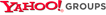 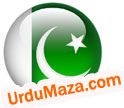 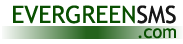 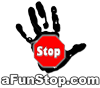 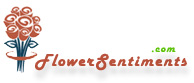 